Denver Teacher Awards Grant Application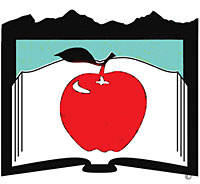 2023/2024If you email us your Name, School to DenverTeachersAwards@Gmail.com when you start this applications we will keep you posted on due dates.Please provide the following information to be considered for this grant:Your Name:School:Role at School:E-Mail:Phone:What is your primary philosophy for educating children?What is the school's primary philosophy of educating children?  How are you combining your own philosophy for educating children with your school's philosophy of educating children?How many students do you serve and in what capacity do you serve them?What approaches do you use to develop a positive atmosphere and climate that helps students learn?How will your grant inspire creative and critical thinking that motivates students to want to learn?If you are awarded this grant, how do you plan to use it?How does your plan to use these funds align with the mission statement of the Denver Teachers' Awards? 